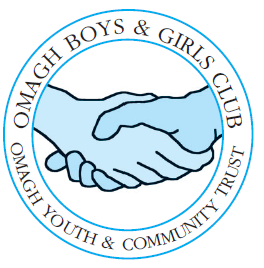 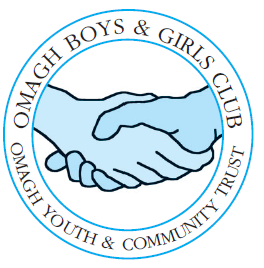 APPLICATION FORM:  Centre-Based Youth Worker I						Please ensure you have read the Application Pack before completing the application form.  Please ensure that ALL sections are completed.  Please complete the application form in either typescript font size 12, or legible, block capitals using black ink. Continuation sheets may be added if necessary. Curriculum vitae (CVs) will not be accepted.  
ONLY INFORMATION PROVIDED ON THIS APPLICATION FORM WILL BE CONSIDERED BY THE PANEL.  Candidates must outline clearly how their qualifications and experience meet the essential requirements.  All information given will be treated with the strictest confidence. 1.		PERSONAL DETAILSQUALIFICATIONS/ TRAININGPlease list your formal educational qualifications and any professional training undertaken relevant to this post. If gained in a country other than the  please indicate at what level- eg A-Level equivalent.Successful candidates will be asked to produce original certificates for qualifications / accredited training.3.	EMPLOYMENT HISTORYPlease outline any relevant employment experience you may have.  Continue on a separate sheet if necessary. (Please list chronologically, starting with current or last employer)VOLUNTARY WORK5	. TRAINING6.	EVIDENCE OF HOW YOU MEET THE CRITERIAIn order to assist the recruitment and shortlisting process, applicants are required to address the following questions which are based on the Person Specification provided.You must give demonstrable evidence of your skills and abilities, drawing on experience gained through professional, voluntary or personal life.  It is not sufficient to simply state that you have experience you must provide details.  Ensure that the information you give is relevant.  Experience gained outside the  is also relevant.Please read the Applicant Information Pack for further guidance on how to respond to the following questions.Essential CriteriaDESIRABLE CRITERIA (Desirable criteria will only be used as an additional filtering mechanism in the event that a large number of applicants meet the essential criteria)7.  ReferencesPlease list the details of two persons who are willing to provide references for you. One referee should be your current or most recent employer, the other maybe another employer or a person who knows you (but who is not a member of your family) and who is qualified to give an opinion about how you are suitable for the post. Please note that we will not contact your current employer for a reference unless and until we are prepared to offer the post to you.Have you the ability to work flexible hours and to travel throughout UK, Ireland, and occasionally abroad at times as demanded by the job?            YES                                        NO                8.   Present EmployerHow much notice must you give your present employer?	May we approach your present employer should an offer of employment be made?				 	  Yes                No 9. Eligibility to Work in the UKAre you eligible to work in the UK?                                                        Yes               NoYou will be required to provide documentation to support this claim (under Section 8 of the Asylum and Immigration Act 1996) if offered the post.10. Criminal ConvictionsDue to the nature of this post it is exempt from the Rehabilitation of Offenders legislation, you must therefore declare details of those convictions that are not ‘protected’ as defined by the Rehabilitation of Offenders (Exceptions)(Northern Ireland) Order 1979, as amended in 2014. Having a criminal record will not necessarily disadvantage an individual from working with Omagh Boys & Girls Club.  This will depend on the nature of the position sought and the circumstances and background of the offence.  In addition, any conviction for a conflict related offence that pre-dates the Good Friday Agreement (April 1998) may not be taken into account unless it is materially relevant to the employment being sought.Under the Safeguarding Vulnerable Groups (NI) Order 2007, successful candidates will also be required to undertake an Enhanced Disclosure, through Access NI before employment commences. Further details in relation to legislative requirements can be accessed on www.nidirect.gov.uk/vetting  or www.accessni.org.uk 11. Disqualification from working with children or vulnerable adultsAre you disqualified from working with children or vulnerable adults?    						    Yes                  No 12.  Enhanced Disclosure Are you aware of any police enquiries undertaken following allegations made against you that may have a bearing on your suitability for the post                                                             Yes               No			                    Have you ever been convicted of a criminal offence?	                 Yes               NoAre there any cases pending against you?         		       Yes               No13.  EMAILVERIFICATION DECLARATION Please place an ‘X’ the box below to confirm that the information and statements provided on this application form is to the best of your knowledge true and correct.  I understand that deliberate falsification of information may prejudice my application or lead to an offer of appointment being withdrawn or my employment terminated.Declaration confirmation:			Date: If you are intending to submit your application by post rather than via email please add your signature to this Declaration below:Signed:___________________________________       Date: _________________Before returning this application form, please ensure that you have completed all sections. You should satisfy yourself of your eligibility before the application is submitted.Completed applications should be returned to The Secretary, Omagh Boys & Girls Club at the following address: The Station Centre, 17 James Street, Omagh BT781QX.Or Via email to: omaghbgyc@gmail.com   ALL applications posted and emailed must be received by:Monday 30th November 2020 by 12 NoonPlease use email subject heading: Private and Confidential Centre-Based Youth Worker I You are strongly advised to set your email to receive a ‘read receipt’ to confirm that we have received your application, if this option is available to you. Omagh Boys & Girls Club will not accept incomplete application forms or application forms received after the deadline.Late applications will not be accepted under any circumstances. Surname: Telephone number (Home): Forenames: Telephone number (Mobile): Postal Address:E-mail Address:Postcode: This form should be returned by post to:The Secretary, Omagh Boys & Girls Club 17 James Street, Omagh County Tyrone, BT78 1QXOr by email to:omaghbgyc@gmail.com  ALL applications posted and emailed must be received by 12 noon Monday November 30th 2020. Late applications will not be considered. Interviews will be held, week beginning December 7th 2020.ALL applications posted and emailed must be received by 12 noon Monday November 30th 2020. Late applications will not be considered. Interviews will be held, week beginning December 7th 2020.Type of Qualification(e.g. Degree/GCSE)Subject/ name of courseResult/Grade attainedName and Address of Employer and Nature of Business:Dates of employment From: To:Job Title:Job Function/ Key Responsibilities:Final Salary and Reason for LeavingPlease give details of any voluntary service or community work that you have undertaken on an unpaid voluntary basis.Details of training courses attended and awards achieved, if appropriate:Name: Name: Address: Address:E-mail: E-mail: Telephone No.: Telephone No.: Relationship to you: Relationship to you: 